下面以postgres-xc-1.2.1为例说明迁移的步骤和注意事项迁移步骤： 下载postgres-xc-1.2.1.tar，并将tar文件通过ftp放到CenterExpress提供的PowerLinux环境中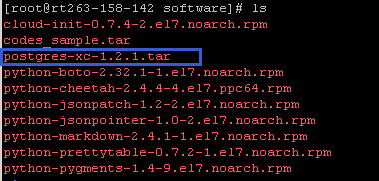 通过tar -xvf命令解压postgres-xc-1.2.1.tar文件

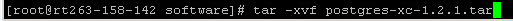 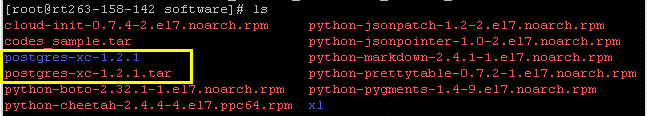 进入postgres-xc-1.2.1目录并执行./configure
执行结果如下：
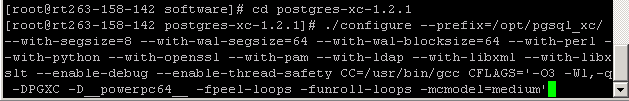 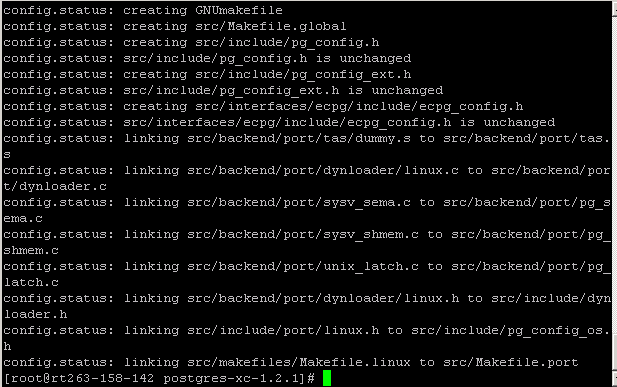 执行　make -j 32 && make install
执行结果如下：
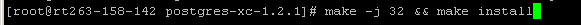 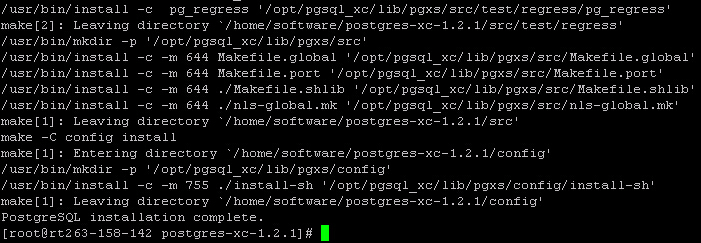 执行 cd contrib && make -j 32  && make install
执行结果如下： 
迁移完成
迁移过程中注意事项：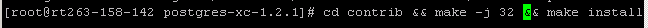 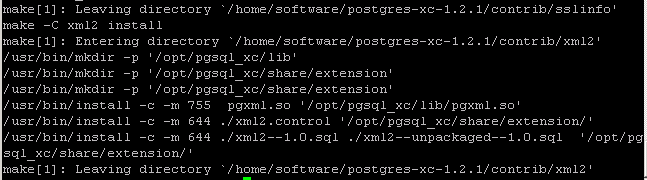 在迁移过程中可能需要依赖包，可以通过 yum list | grep *** 查找并安装，如：yum list | grep ldap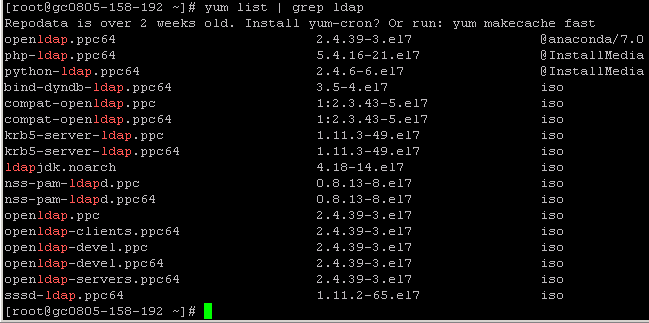 yum -y install openldap-devel.ppc64